                                                                   T.C.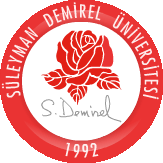                                                    SÜLEYMAN DEMIREL ÜNIVERSITESİ                                                     Egitim Fakültesi Ingilizce Ögretmenligi 2021-2022
                                                Güz Dönemi Ara Sınav Programı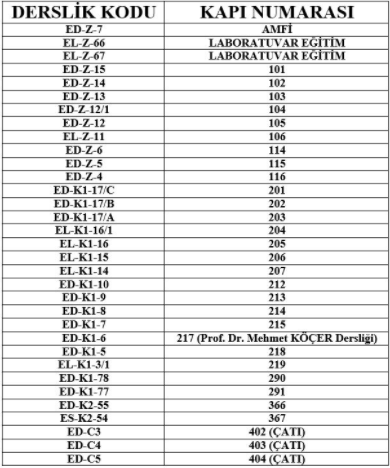 GÜNSAAT1.Sınıf 2.Sınıf 3.Sınıf 4.Sınıf 13 KASIMAÇIK ÖĞRETİM 17.00-18.0014 KASIMAÇIK  ÖĞRETİM17.00-18.00                       15 KASIM PZT09:00-10:00MBD-103 Eğitim Sosyolojisi                                   Doç. Dr. Yener  AKMAN
 ED-K1-6 (217)  & ED-K1-78  (290)                       15 KASIM PZT10:00-11:00                       15 KASIM PZT11:00-12:00FLE-0301 İngilizce Dil  Becerilerinin Öğretimi I
 Dr. Öğr. Üyesi  Ahmet ÖNAL
  ED-K1-6 (217)  
FLE-0401 Öğretmenlik Uygulaması 

Öğr. Gör. İhsan MARULCU  ED-K1-77 (291)
Öğr. Gör. Dr. Gökhan POLAT  ED-K1-78  (290)                       15 KASIM PZT12.00-13.00                       15 KASIM PZT13:00-14:00FLE-223 İngilizce Sözcük Bilgisi Öğretimi      Doç.Dr. Kağan BÜYÜKKARCI
  ED-K1-6 (217)  FLE-0401 Öğretmenlik Uygulaması 
 Öğr. Gör. Ayşe Nur ÖRÜMCÜ     ED-K1-77 (291)                       15 KASIM PZT14:00-15:00FLE-0401 Öğretmenlik Uygulaması 
Prof. Dr. Nazlı BAYKAL ED-K1-77 (291)
Doç. Dr. Oya TUNABOYLU  ED-K1-78  (290)
Dr. Öğr. Üyesi, Ahmet ÖNAL  ED-K1-6 (217)                         15 KASIM PZT15:00-16:00FLE-443 Sınıf İçi Öğrenmelerin Değerlendirilmesi
 Doç.Dr. Kağan BÜYÜKKARCI
  ED-K1-6 (217)                         15 KASIM PZT16:00-17:00FLE-0401 Öğretmenlik Uygulaması 
 Doç.Dr. Kağan BÜYÜKKARCI
 ED-K1-77 (291)                       15 KASIM PZT17.00-18.00                    16 KASIM SALI08.00-09.00                    16 KASIM SALI09:00-10:00                    16 KASIM SALI10.00-11.00FLE-0121 Yazma Becerileri I                Arş. Gör. Dr. Yeşim Sultan AKBAY
ED-K1-6 (217)  & ED-K1-77 (291)
                    16 KASIM SALI11:00-12:00FLE-331 Edimbilimi ve Dil Öğretimi    
 Prof. Dr. Nazlı BAYKAL
  ED-K1-77 (291)                    16 KASIM SALI12:00-13:00                    16 KASIM SALI13:00-14:00FLE-221 Dünya İngilizceleri ve Kültür
 Dr. Öğr. Üyesi, Ahmet ÖNAL
  ED-K1-78  (290)                    16 KASIM SALI14:00-15:00                    16 KASIM SALI15:00-16:00MBD-402 Özel Eğitim ve Kaynaştırma                  Dr.Öğr.Üyesi  Ece KARA
 ED-K1-6 (217)                      16 KASIM SALI16.00-17.00                  17 KASIM ÇRŞ08.00-09.00                  17 KASIM ÇRŞ09:00-10:00                  17 KASIM ÇRŞ10.00-11.00                  17 KASIM ÇRŞ11:00-12:00                  17 KASIM ÇRŞ12:00-13:00                  17 KASIM ÇRŞ13:00-14:00MBD-203  Öğretim İlke  ve Yöntemleri       Prof .Dr. Hasan Hüseyin ÖZKAN
  ED-K1-6 (217)  & ED-K1-78  (290)                  17 KASIM ÇRŞ14:00-15:00                  17 KASIM ÇRŞ15:00-16:00FLE-0403 İngilizce Öğretiminde Ders İçeriği Geliştirme
 Dr. Öğr. Üyesi  Ahmet ÖNAL
  ED-K1-6 (217)                    17 KASIM ÇRŞ16.00-17.0018 KASIM PRŞ09:00-10:0018 KASIM PRŞ10.00-11.00FLE-0125 Dinleme ve Sesletim                              Öğr. Gör. Burcu ÇELİK

ED-K1-6 (217)  & ED-K1-77 (291)18 KASIM PRŞ11:00-12:00MBD-303  Eğitimde Ahlak ve Etik                          Öğr. Gör. Akif Fatih KILIÇ
  ED-K1-6 (217)  18 KASIM PRŞ12:00-13:0018 KASIM PRŞ13:00-14:00FLE-0201  Dilbilimi I                                                  Prof. Dr. Nazlı BAYKAL
 ED-K1-6 (217)  & ED-K1-78  (290)18 KASIM PRŞ14:00-15:0018 KASIM PRŞ15:00-16:00FLE-441 Söylem Çözümlemesi                               Prof. Dr. Nazlı BAYKAL
  ED-K1-78  (290)18 KASIM PRŞ16.00-17.00                    19 KASIM CUMA ÜOS   Çevrimiçi   00:00-23:59                    19 KASIM CUMA 09:00-10:00                    19 KASIM CUMA 10.00-11.00FLE-0127 Sözlü İletişim Becerileri                            Öğr. Gör. Burcu ÇELİK
 Arş. Gör. Rümeysa PEKTAŞ AYDEMİR
   ED-K1-6 (217)  & ED-K1-78  (290)                    19 KASIM CUMA 11:00-12:00                    19 KASIM CUMA 12:00-13:00                    19 KASIM CUMA 13:00-14:00                    19 KASIM CUMA 14:00-15:00                    19 KASIM CUMA 15:00-16:00FLE-0405 Çeviri                                               Doç. Dr. Oya TUNABOYLU
 Arş. Gör. Rümeysa PEKTAŞ AYDEMİR
  ED-K1-6 (217)  & ED-K1-78  (290)                    19 KASIM CUMA 16.00-17.0020 KASIM CTSAÇIKÖĞRETİM SINAVLARIKRY-001 Kariyer Planlama ve Çalışma Hayatına Giriş
Dr. Öğr. Üyesi Halil İbrahim ÖZMEN00:00-23:5921KASIM PAZAR AÇIKÖĞRETİM SINAVLARI                22 KASIM PZT08.00-09.00                22 KASIM PZT09:00-10:00MBD-101 Eğitime Giriş         Arş. Gör. Dr. Cünet BELENKUYU
  ED-K1-6 (217)  & ED-K1-77 (291)                22 KASIM PZT10:00-11:00FLE-0303 Dil ve Edebiyat Öğretimi      Arş. Gör. Dr. Yeşim Sultan AKBAY
  ED-K1-6 (217                22 KASIM PZT11:00-12:15                22 KASIM PZT12.00-13.00                22 KASIM PZT13:00-14:00MBD-201 Öğretim Teknolojileri                 Doç. Dr. Yener AKMAN
  ED-K1-6 (217)  & ED-K1-77 (291)                22 KASIM PZT14:00-15:00                22 KASIM PZT15:00-16:00                22 KASIM PZT16:00-17:0023 KASIM SALI08.00-09.0023 KASIM SALI09:00-10:0023 KASIM SALI10.00-11.00FLE-0123 Okuma Becerileri I              Dr. Öğr. Üyesi  Ahmet ÖNAL
  ED-K1-6 (217)  & ED-K1-78  (290)23 KASIM SALI11:00-12:00MBD-301 Sınıf Yönetimi                             Doç. Dr. Yener AKMAN
  ED-K1-6 (217)  23 KASIM SALI12:00-13:0023 KASIM SALI13:00-14:00FLE-0205 İngiliz Edebiyatı I     Arş. Gör. Dr. Yeşim Sultan AKBAY
  ED-K1-6 (217)  & ED-K1-78  (290)23 KASIM SALI14:00-15:0023 KASIM SALI15:00-16:0023 KASIM SALI16.00-17.00                    24 KASIM ÇRŞ09:00-10:00                    24 KASIM ÇRŞ10.00-11.00                    24 KASIM ÇRŞ11:00-12:00                    24 KASIM ÇRŞ12:00-13:00                    24 KASIM ÇRŞ13:00-14:00FLE- 0203 Ingilizce Öğrenme ve Öğretim YaklaşımlarıDoç. Dr. Oya TUNABOYLU
  ED-K1-6 (217)  & ED-K1-77 (291)                    24 KASIM ÇRŞ14:00-15:00                    24 KASIM ÇRŞ15:00-16:00GKD-719 Topluma Hizmet Uygulamaları 
 Doç. Dr. Oya TUNABOYLU
  ED-K1-6 (217)                                     24 KASIM ÇRŞ16.00-17.00                     25KASIM PRŞ08.00-09.00                     25KASIM PRŞ09:00-10:00YBD-401 Yabancı Dil I                    Öğr. Gör. R. Ersin ÖZTÜRK
  ED-K1-6 (217)  & ED-K1-77 (291)                     25KASIM PRŞ10.00-11.00                     25KASIM PRŞ11:00-12:00GKD- 703-A             Genel Kültür Seçmeli Dersleri Sınavları
GKD-709GKD-713 
                     25KASIM PRŞ12:00-13:00                     25KASIM PRŞ13:00-14:00MBD-604                   Meslek Bilgisi Seçmeli Dersleri Sınavları
MBD-608                   MBD-608-B                   MBD-611                   MBD-618                   MBD-619
MBD-622                                    
                     25KASIM PRŞ14:00-15:00                     25KASIM PRŞ15:00-16:00FLE-333 Ingilizce Öğretiminde Yeni Yaklaşımlar
 Doç. Dr. Oya TUNABOYLU
  ED-K1-6 (217)                       25KASIM PRŞ16.00-17.00                 26 KASIM CUMAEnformatik Dersleri
ENF-152 Bilişim Teknolojileri
00:00-23:59                 26 KASIM CUMA09:00-10:00                 26 KASIM CUMA10.00-11.00                 26 KASIM CUMA11:00-12:00FLE-0305 Çocuklara Yabancı Dil Öğretimi I 
 Prof. Dr. Nazlı BAYKAL
  ED-K1-6 (217)                 26 KASIM CUMA12:00-13:00                 26 KASIM CUMA13:00-14:00                 26 KASIM CUMA14:00-15:00FLE-0305 Eleştirel Okuma ve Yazma 
 Doç. Dr. Oya TUNABOYLU
  ED-K1-6 (217)  & ED-K1-77 (291)                 26 KASIM CUMA15:00-16:00                 26 KASIM CUMA16.00-17.00                 26 KASIM CUMA17.00-18.0027 KASIM CTSATA-180 Atatürk İlkeleri ve Inkılap Tarihi I Ögr. Gör. Ertan DİLEKÇİ
00:00-23:5928 KASIM PAZARTUR-290 Türk Dili I Doç. Dr. Dilek ÜNVEREN TÜZÜN00:00-23:59